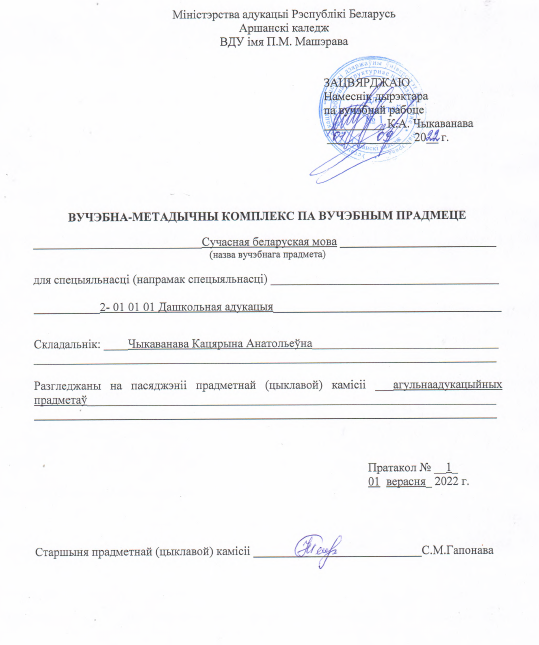 Дапаможны раздзелВыпіска з адукацыйнага стандарту спецыяльнасці 2- 01 01 01 “Дашкольная адукацыя”У выніку вывучэння вучэбнага прадмета навучэнцы павінныведаць на ўзроўні ўяўлення:змест тэрмінаў “мова”, “маўленне”, “беларуская мова”, іх суадносіны;асноўныя этапы развіцця беларускай мовы;месца беларускай мовы сярод іншых славянскіх моў;ролю беларускай мовы ў працэсе станаўлення і развіцця беларускай нацыі, моўную сітуацыю ў Рэспубліцы Беларусь;сістэмную арганізацыю беларускай мовы, яе ўзроўні (фанетычны, лексічны, марфемны, граматычны), іх узаемасувязь;функцыянальныя стылі і іх выкарыстанне ў маўленчай дзейнасці;ведаць на ўзроўні разумення:ролю беларускай мовы ў развіцці нацыянальнай культуры;змест усіх раздзелаў навукі пра сучасную беларускую літаратурную мову;узаемасувязі паміж фанетыкай, лексікай, марфемнай будовай слова, марфалогіяй і сінтаксісам;нормы сучаснай беларускай літаратурнай мовы;умець:карыстацца слоўнікамі і іншымі выданнямі па беларускай мове;аналізаваць маўленне з пункту гледжання нарматыўнасці, дарэчнасці, мэтазгоднасці ўжывання і функцыянальнага прызначэння.ПРЫКЛАДНЫ ТЭМАТЫЧНЫ ПЛАНТэарэтычны раздзелМетАДЫЧНЫЯ РЭКАМЕНДАЦЫІ ПА ВЫВУЧЭННІ РАЗДЗЕЛАЎ, ТЭМ ПРАГРАМЫРаздзел 1. Фанетыка. Арфаэпія. Графіка. Арфаграфія Тэма 1.1. Фанетыка  Фанетыка як раздзел мовазнаўства, прадмет і задачы фанетыкі. Гукі, іх падзел.Галосныя гукі, іх класіфікацыя.Змены галосных гукаў. Чаргаванне галосных гукаў. Пазіцыйныя і гістарычныя чаргаванні. Прыстаўныя галосныя гукі. Бегласць галосных гукаў.Зычныя гукі, іх класіфікацыя. Змены зычных гукаў. Асіміляцыя і дысіміляцыя, падаўжэнне зычных гукаў. Гук [ў]. Дзеканне і цеканне. Чаргаванне зычных гукаў. Пазіцыйныя і гістарычныя чаргаванні.Склад. Тыпы складоў. Складападзел. Правілы складападзелу. Націск. Асаблівасці націску ў беларускай мове. Інтанацыя.Практычныя заняткі Выкананне фанетычнага разбору, вызначэнне месца і ролі націску ў словеАсноўная літаратура:1. Беларуская мова. У 2 ч. Ч.1.: Падручнік / Я.М.Адамовіч, Л.А.Акаловіч, Г.Ф.Андарала і інш.: Пад агул.рэд. Л.М.Грыгор’евай. – Мн.: Выш.шк., 2001. – с. 12 – 33.Тэма 1.2. Арфаэпія Арафаэпія як раздзел мовазнаўства. Правілы вымаўлення галосных і зычных гукаў, спалучэнняў гукаў у сучаснай беларускай літаратурнай мове.Практычныя заняткі Вымаўленне галосных і зычных, спалучэнняў зычных гукаўПрактычныя заняткі Вызначэнне суадносін гукаў і літар у беларускай мовеАсноўная літаратура:1. Беларуская мова. У 2 ч. Ч.1.: Падручнік / Я.М.Адамовіч, Л.А.Акаловіч, Г.Ф.Андарала і інш.: Пад агул.рэд. Л.М.Грыгор’евай. – Мн.: Выш.шк., 2001. – с. 34 – 37.Тэма 1.3. Графіка Графіка як раздзел мовазнаўства. Прадмет і задачы графікі. Беларускі алфавіт.Гук і літара. Графічныя сродкі беларускага пісьма. Адназначныя і двухзначныя літары.Асноўная літаратура:1. Беларуская мова. У 2 ч. Ч.1.: Падручнік / Я.М.Адамовіч, Л.А.Акаловіч, Г.Ф.Андарала і інш.: Пад агул.рэд. Л.М.Грыгор’евай. – Мн.: Выш.шк., 2001. – с. 38 – 44.Тэма 1.4. АрфаграфіяАрфаграфія як раздзел мовазнаўства. Прадмет і задачы арфаграфіі. Прынцыпы беларускага правапісу. Беларуская арфаграфія на сучасным этапе.Правапіс галосных. Правапіс о, э, а. Правапіс е, ё, я. Правапіс галосных у складаных словах. Правапіс спалучэнняў галосных у іншамоўных словах. Правапіс прыстаўных галосных. Правапіс літар і, ы, й пасля прыставак. Правапіс літар у і ў.Правапіс зычных у сучаснай беларускай мове. Правапіс звонкіх і глухіх, свісцячых і шыпячых зычных. Правапіс д – дз, т – ц. Правапіс падоўжаных і падвоеных зычных. Правапіс спалучэнняў зычных. Правапіс прыстаўных і ўстаўных зычных.Правапіс мяккага знака і апострафа. Правапіс вялікай і малой літар.Правапіс абрэвіятур. Правілы скарачэння слоў. Практычныя заняткі Выкананне практыкаванняў на правапіс галосныхПрактычныя заняткі Выкананне практыкаванняў на правапіс зычныхПрактычныя заняткі Выкананне практыкаванняў на правапіс літар у – ў,  на правапіс мяккага знака і апострафаПрактычныя заняткі Выкананне практыкаванняў на правапіс вялікай літарыПрактычныя заняткі Выкананне арфаграфічнага разборуАсноўная літаратура:1. Беларуская мова. У 2 ч. Ч.1.: Падручнік / Я.М.Адамовіч, Л.А.Акаловіч, Г.Ф.Андарала і інш.: Пад агул.рэд. Л.М.Грыгор’евай. – Мн.: Выш.шк., 2001. – с. 45 – 68.2. Правілы беларускай арфаграфіі і пунктуацыі. – Мн.: Нац.цэнтр прававой інфарм. Рэсп.Беларусь, 2008. – с. 6 – 65.Раздзел 2. Лексікалогія. Фразеалогія  Тэма 2.1. Лексікалогія   Лексікалогія як раздзел мовазнаўства. Прадмет і задачы лексікалогіі. Сувязь лексікалогіі з іншымі раздзеламі мовазнаўства.Слова як адзінка мовы. Лексічнае і граматычнае значэнне слова. Мнагазначнасць слова. Сучасная беларуская лексіка паводле паходжання. Спрадвечна беларуская і запазычаная лексіка. Актыўная і пасіўная лексіка. Устарэлыя і новыя словы. Агульнаўжывальная лексіка і лексіка абмежаванага ўжытку.Практычныя заняткіВызначэнне разнавіднасцей лексікі ў прапанаваных тэкстахАсноўная літаратура:1. Беларуская мова. У 2 ч. Ч.1.: Падручнік / Я.М.Адамовіч, Л.А.Акаловіч, Г.Ф.Андарала і інш.: Пад агул.рэд. Л.М.Грыгор’евай. – Мн.: Выш.шк., 2001. – с. 69 – 102.Тэма 2.2. Фразеалогія   Фразеалогія як раздзел мовазнаўства. Прадмет і задачы фразеалогіі. Фразеалагізм як моўная адзінка. Прыметы фразеалагізмаў: узнаўляльнасць, устойлівасць, шматкампанентнасць, сэнсавая і сінтаксічная непадзельнасць. Мнагазначнасць фразеалагізмаў. Фразеалагічныя сінонімы. Крыніцы беларускай фразеалогіі.Прыказкі, крылатыя выразы (афарызмы), перыфразы.Практычныя заняткіАналіз фразеалагічных адзінакАсноўная літаратура:1. Беларуская мова. У 2 ч. Ч.1.: Падручнік / Я.М.Адамовіч, Л.А.Акаловіч, Г.Ф.Андарала і інш.: Пад агул.рэд. Л.М.Грыгор’евай. – Мн.: Выш.шк., 2001. – с. 110 – 117.Тэма 2.3. Лексікаграфія   Лексікаграфія як раздзел мовазнаўства. Прадмет і задачы лексікаграфіі.Слоўнікі беларускай мовы, іх тыпы: энцыклапедычныя і лінгвістычныя. Асаблівасці энцыклапедычных слоўнікаў. Віды лінгвістычных слоўнікаў: аднамоўныя, двухмоўныя і шматмоўныя. Аднамоўныя слоўнікі: тлумачальныя, дыялектныя, гістарычныя, этымалагічныя, тэрміналагічныя, арфаграфічныя, арфаэпічныя, марфемныя, анамастычныя, фразеалагічныя. Слоўнікі сінонімаў, амонімаў і паронімаў. Слоўнікі мовы пісьменніка.Асноўная літаратура:1. Беларуская мова. У 2 ч. Ч.1.: Падручнік / Я.М.Адамовіч, Л.А.Акаловіч, Г.Ф.Андарала і інш.: Пад агул.рэд. Л.М.Грыгор’евай. – Мн.: Выш.шк., 2001. – с. 103 – 109.Раздзел 3. Марфемная будова слоў. Словаўтварэнне   Тэма 3.1. Марфемная будова слоў Паняцце марфемы. Марфемная будова  слова:  корань,  прыстаўка,  суфікс, канчатак, злучальныя галосныя ў складаных словах, постфікс. Абавязковыя і неабавязковыя марфемы. Зменныя  і  нязменныя  словы.  Канчатак  –  зменная  частка  слова.  Нулявы канчатак.  Аснова  слова  і  яе  віды: вытворная,  невытворная.  Утваральная аснова. Корань і яго віды. Свабодныя і Корань і яго віды. Свабодныя і звязаныя  карані. звязаныя  карані.  Афіксы:  прыстаўка, суфікс, інтэрфікс, постфікс. Правапіс зычных на стыку марфем.Практычныя занятікіВыкананне марфемнага аналізу слоў  Асноўная літаратура:1. Беларуская мова. У 2 ч. Ч.1.: Падручнік / Я.М.Адамовіч, Л.А.Акаловіч, Г.Ф.Андарала і інш.: Пад агул.рэд. Л.М.Грыгор’евай. – Мн.: Выш.шк., 2001. – с. 118-124.Тэма 3.2. Словаўтварэнне Словаўтварэнне  як  раздзел  мовазнаўства.  Прадмет  і  задачы  словаўтварэння.  Вытворныя  і  невытворныя  словы. Адрозненне словаўтварэння ад формаўтварэння. Спосабы ўтварэння слоў. Правапіс  галосных  у  складаных  і складанаскарочаных  словах.  Напісанне слоў разам, праз злучок і асобна.  Правілы пераносу слоў.Практычныя заняткі Выкананне словаўтваральнага аналізу слоў Асноўная літаратура:1. Беларуская мова. У 2 ч. Ч.1.: Падручнік / Я.М.Адамовіч, Л.А.Акаловіч, Г.Ф.Андарала і інш.: Пад агул.рэд. Л.М.Грыгор’евай. – Мн.: Выш.шк., 2001. – с. 125-138.Раздзел 4. Марфалогія Тэма 4.1. Сістэма часцін мовы Прадмет і задачы марфалогіі. Граматычнае  значэнне.  Граматычная  форма. Граматычная катэгорыя. Сістэма часцін мовы. Паўназначныя і непаўназначныя часціны мовы. Безасабова-прэдыкатыўныя словы. Мадальныя словы.  
 Асноўная літаратура:1. Беларуская мова. У 2 ч. Ч.1.: Падручнік / Я.М.Адамовіч, Л.А.Акаловіч, Г.Ф.Андарала і інш.: Пад агул.рэд. Л.М.Грыгор’евай. – Мн.: Выш.шк., 2001. – с. 139-142.Тэма 4.2. Назоўнік Назоўнік як часціна мовы. Значэнне, марфалагічныя  прыметы  і  сінтаксічная роля  назоўнікаў.  Лексіка-граматычныя разрады назоўнікаў (агульныя і ўласныя, канкрэтныя  і  абстрактныя,  адушаўлёныя і неадушаўлёныя, рэчыўныя, зборныя назоўнікі).  Род назоўнікаў. Спосабы вызначэння роду  назоўнікаў.  Вызначэнне  роду нескланяльных назоўнікаў. Несупадзенне  роду  некаторых  назоўнікаў  у  беларускай і рускай мовах. Лік  назоўнікаў.  Спосабы  выражэння ліку  назоўнікаў.  Асаблівасці  змянення назоўнікаў па ліках. Несупадзенне ліку назоўнікаў у беларускай і рускай мовах. Склон назоўнікаў. Тыпы скланення назоўнікаў. Асновы назоўнікаў  (на  цвёрды,  мяккі,  зацвярдзелы зычны, на заднеязычныя  г, к, х). Залежнасць  канчаткаў  назоўнікаў  ад тыпу скланення і характару асновы.  Назоўнікі  першага  скланення  і  іх канчаткі. Назоўнікі другога скланення і іх  канчаткі.  Назоўнікі  трэцяга  скланення і іх канчаткі. Скланенне ўласных назоўнікаў. Рознаскланяльныя назоўнікі. Скланенне назоўнікаў у множным ліку. Нескланяльныя назоўнікі. Практычныя заняткіСкланенне назоўнікаў розных тыпаўПрактычныя заняткі Выкананне марфалагічнага разбору назоўнікаўАсноўная літаратура:1. Беларуская мова. У 2 ч. Ч.1.: Падручнік / Я.М.Адамовіч, Л.А.Акаловіч, Г.Ф.Андарала і інш.: Пад агул.рэд. Л.М.Грыгор’евай. – Мн.: Выш.шк., 2001. – с. 143-178.Тэма 4.3. Прыметнік Прыметнік  як  часціна  мовы.  Значэнне,  марфалагічныя  прыметы  і  сінтаксічная  роля  прыметнікаў.  Лексіка-граматычныя  разрады  прыметнікаў. Пераход прыметнікаў у назоўнікі. Якасныя  прыметнікі.  Ступені  параўнання  якасных  прыметнікаў.  Формы ацэнкі  і  меры  якасці  прыметнікаў. Поўныя і кароткія формы прыметнікаў. Адносныя  і  прыналежныя  прыметнікі.  Ужыванне  адносных  і  прыналежных прыметнікаў у ролі якасных. Скланенне якасных, адносных, прыналежных  прыметнікаў.  Утварэнне  прыметнікаў.  Правапіс  складаных  прыметнікаў.
                                                    Прыктычныя заняткі Выкананне марфалагічнага разбору прыметнікаўАсноўная літаратура:1. Беларуская мова. У 2 ч. Ч.1.: Падручнік / Я.М.Адамовіч, Л.А.Акаловіч, Г.Ф.Андарала і інш.: Пад агул.рэд. Л.М.Грыгор’евай. – Мн.: Выш.шк., 2001. – с. 179-198.Тэма 4.4. ЛічэбнікЛічэбнік  як  часціна  мовы.  Значэнне, марфалагічныя  прыметы,  сінтаксічная  роля  лічэбнікаў.  Разрады  лічэбнікаў паводле  значэння,  структуры  і  характару  ўжывання.  Колькасныя,  зборныя, дробавыя,  парадкавыя  лічэбнікі.  Асаблівасці  іх  ужывання,  утварэння,  скланення і правапісу. Сінтаксічная  сувязь  лічэбнікаў  з  назоўнікамі. Лічэбнікі ў ролі іншых часцін мовы. Няпэўна-колькасныя словы.
                                                             Практычныя заняткі Выкананне марфалагічнага разбору лічэбнікаўАсноўная літаратура:1. Беларуская мова. У 2 ч. Ч.1.: Падручнік / Я.М.Адамовіч, Л.А.Акаловіч, Г.Ф.Андарала і інш.: Пад агул.рэд. Л.М.Грыгор’евай. – Мн.: Выш.шк., 2001. – с. 199-212.Тэма 4.5. ЗайменнікЗайменнік  як  часціна  мовы.  Значэнне,  марфалагічныя  прыметы,  сінтаксічная  роля  займеннікаў.  Групы займеннікаў  паводле  суадноснасці  з часцінамі  мовы.  Разрады  займеннікаў паводле значэння, іх характарыстыка. Скланенне  займеннікаў.  Скланенне асабовых і зваротнага займенніка сябе; скланенне  прыналежных,  указальных, азначальных, пытальна-адносных, няпэўных  і  адмоўных  займеннікаў.  Правапіс займеннікаў. 
                                                      Практычныя заняткі Выкананне марфалагічнага разбору займеннікаўАсноўная літаратура:1. Беларуская мова. У 2 ч. Ч.1.: Падручнік / Я.М.Адамовіч, Л.А.Акаловіч, Г.Ф.Андарала і інш.: Пад агул.рэд. Л.М.Грыгор’евай. – Мн.: Выш.шк., 2001. – с. 213-228.Тэма 4.6. Дзеяслоў і яго формы – дзеепрыметнік і дзеепрыслоўеДзеяслоў як часціна мовы. Значэнне, марфалагічныя  прыметы,  сінтаксічная роля  дзеяслова.  Сістэма  граматычных форм  дзеяслова.  Неазначальная  форма      ждзеяслова  (інфінітыў).  Асновы  дзея-слова:  аснова  інфінітыва  і  аснова цяперашняга (будучага простага) часу.  Пераходныя  і  непераходныя  дзеясловы. Зваротныя дзеясловы.  Залежны і незалежны стан дзеяслова. Трыванні дзеяслова. Утварэнне дзеясловаў  закончанага  і  незакончанага трывання.  Трывальныя  пары  дзеясловаў.  Лад  дзеяслова  (абвесны,  загадны, умоўны). Утварэнне ладоў дзеяслова. Час  дзеяслова.  Асноўныя  значэнні форм  часу  дзеясловаў.  Цяперашні  час. Утварэнне  форм  прошлага  часу.  Простая  і  складаная  формы  будучага  часу. Значэнне і ўжыванне часоў дзеяслова.  Асоба дзеяслова. Граматычныя паказчыкі асобы. Безасабовыя дзеясловы.  Спражэнне  дзеяслова.  Тыпы  спражэння дзеясловаў. Канчаткі  дзеясловаў І  і  ІІ  спражэнняў.  Рознаспрагальныя дзеясловы.  Словаўтварэнне  дзеясловаў.  Правапіс суфіксаў дзеясловаў. Практычныя заняткіВыкананне марфалагічнага разбору дзеясловаДзеепрыметнік  як  неспрагальная дзеяслоўная форма. Значэнне, марфалагічныя  прыметы,  сінтаксічная  роля дзеепрыметнікаў.  Дзеепрыметнае  словазлучэнне. Пераход дзеепрыметнікаў у прыметнікі. Утварэнне і ўжыванне дзеепрыметнікаў. Дзеепрыслоўе  як  нязменная  форма дзеяслова.  Значэнне,  марфалагічныя  прыметы,  сінтаксічная  роля  дзеепрыслоўяў.  Ужыванне  дзеепрыслоўяў. Граматычная  і  сэнсавая  сувязь  дзеепрыслоўя  з  галоўнымі  членамі  сказа. Утварэнне дзеепрыслоўяў закончанага і незакончанага трывання.Практычныя заняткі Выкананне марфалагічнага разбору дзеепрыметнікаў і дзеепрыслоўяўАсноўная літаратура:1. Беларуская мова. У 2 ч. Ч.1.: Падручнік / Я.М.Адамовіч, Л.А.Акаловіч, Г.Ф.Андарала і інш.: Пад агул.рэд. Л.М.Грыгор’евай. – Мн.: Выш.шк., 2001. – с. 229-267.Тэма 4.7. Прыслоўе. Катэгорыя стануПрыслоўе як часціна мовы. Значэнне, марфалагічныя  прыметы,  сінтаксічная роля  прыслоўяў.  Разрады  прыслоўяў паводле  значэння.  Ступені  параўнання якасных  прыслоўяў.  Формы  суб’ектыўнай  ацэнкі  прыслоўяў.  Спосабы ўтварэння  прыслоўяў.  Утварэнне прыслоўяў  ад  розных  часцін  мовы. Адрозненне  прыслоўяў  з  прыстаўкамі ад  іншых  часцін  мовы  з  прыназоўнікамі. Правапіс прыслоўяў. Безасабова-прэдыкатыўныя  словы. Значэнне  безасабова-прэдыкатыўных слоў.  Марфалагічныя  асаблівасці  і  сінтаксічныя  функцыі  безасабова-прэдыкатыўных слоў. 
                                                       Практычныя заняткіВыкананне марфалагічнага разбору прыслоўяў і слоў катэгорыі стану.Асноўная літаратура:1. Беларуская мова. У 2 ч. Ч.1.: Падручнік / Я.М.Адамовіч, Л.А.Акаловіч, Г.Ф.Андарала і інш.: Пад агул.рэд. Л.М.Грыгор’евай. – Мн.: Выш.шк., 2001. – с. 268-279.Тэма 4.8. Службовыя часціны мовы. Выклічнік Прыназоўнік  як  часціна  мовы. Асноўныя  значэнні  прыназоўнікаў  у спалучэнні  з  самастойнымі  часцінамі мовы.  Ужыванне  прыназоўнікаў  са склонамі.  Невытворныя  і  вытворныя прыназоўнікі.  Класіфікацыя  прыназоў- нікаў  паводле  марфалагічнага  складу. Правапіс прыназоўнікаў. Злучнік  як  часціна  мовы.  Класіфікацыя  злучнікаў  паводле  паходжання,  структуры  і  спосабу  ўжывання. Злучальныя  злучнікі:  спалучальныя, супастаўляльныя,  размеркавальныя. Падпарадкавальныя  злучнікі.  Правапіс лучнікаў.  Злучальныя  словы,  іх адрозненне ад злучнікаў. Часціцы  як  часціна  мовы.  Класіфікацыя часціц паводле значэння і ролі ў  сказе:  сэнсавыя,  мадальныя,  эмацыянальныя,  формаўтваральныя.  Пераход часціц  у  марфемы  слова.  Правапіс часціц.  Значэнне  і  ўжыванне  часціцы не.  Ужыванне  і  правапіс  часціцы  ні. Правапіс  не  (ня)  з  рознымі  часцінамі мовы. Выклічнік  як  часціна  мовы.  Адрозненне  выклічніка  ад  іншых  часцін  мовы.  Знакі  прыпынку  пры  выклічніках. Класіфікацыя    выклічнікаў  паводле паходжання і значэння. Гукапераймальныя словы.Практычныя заняткі Выкананне марфалагічнага разбору службовых часцін мовы, выклічнікаў.Асноўная літаратура:1. Беларуская мова. У 2 ч. Ч.1.: Падручнік / Я.М.Адамовіч, Л.А.Акаловіч, Г.Ф.Андарала і інш.: Пад агул.рэд. Л.М.Грыгор’евай. – Мн.: Выш.шк., 2001. – с. 283-312.Раздзел 5. Сінтаксіс і пунктуацыя Тэма 5.1. СловазлучэннеСінтаксіс  як  раздзел  граматыкі. Прадмет і задачы сінтаксісу.  Паняцце пра словазлучэнне. Свабодныя (сінтаксічныя) і несвабодныя (фразеалагічныя)  словазлучэнні.  Класіфікацыя словазлучэнняў паводле структуры. Сэнсавыя  адносіны  паміж  словамі  ў словазлучэннях.  Віды  падпарадкавальнай сувязі  слоў у  словазлучэннях:  дапасаванне,  кіраванне,  прымыканне.  Кіраванне  прыназоўнікавае і беспрыназоўнікавае, моцнае і слабае. Класіфікацыя  словазлучэнняў  па галоўным слове: назоўнікавыя, прыметнікавыя,  займеннікавыя,  лічэбнікавыя, дзеяслоўныя, прыслоўныя. Асаблівасці  дапасавання  і  кіравання ў беларускай мове.Практычныя заняткіВыкананне сінтаксічнага разбору словазлучэнняўАсноўная літаратура:1. Беларуская мова. У 2 ч. Ч.2.: Падручнік / Я.М.Адамовіч, Н.И.Бурака, Л.М.Грыгор’ева інш.: Пад агул.рэд. Л.М.Грыгор’евай. – Мн.: Выш.шк., 2001. – с. 5-20.Тэма 5.2. Просты сказ Сказ як асноўная сінтаксічная адзінка. Прыметы сказа. Тыпы  сказаў  паводле  мэты  выказвання: апавядальныя, пытальныя, пабуджальныя; паводле інтанацыі: клічныя, няклічныя.  Тыпы  сказаў  паводле  адносін  выказвання  да  рэчаіснасці:  сцвярджальныя і адмоўныя. Тыпы  сказаў  паводле  структуры: простыя і складаныя. Простыя  сказы  паводле  наяўнасці галоўных  і  даданых  членаў  сказа: двухсастаўныя і аднасастаўныя; паводле наяўнасці  элементаў  ускладненасці: ускладненыя  і  няўскладненыя;  паводле наяўнасці  даданых  членаў  сказа: развітыя  і  неразвітыя;  паводле  структурнай паўнаты: поўныя і няпоўныя.  Галоўныя  і  даданыя  члены  сказа. Дзейнік  як  галоўны  член  сказа. Спосабы  выражэння  дзейніка.  Выказнік  як  галоўны  член  сказа. Просты  выказнік.  Спосабы  выражэння простага выказніка. Ускладненая будова простага дзеяслоўнага выказніка. Састаўны  выказнік.  Разнавіднасці састаўнога  выказніка:  дзеяслоўны  і іменны.  Складаны  выказнік.  Спосабы выражэння  складанага  выказніка. Даданыя  члены  сказа.  Дапаўненне  і спосабы  яго  выражэння.  Прамое  і ўскоснае  дапаўненне.  Дапасаванае  і недапасаванае  азначэнне.  Прыдатак  як разнавіднасць  азначэння.  Прыдатак  і  азначаемае слова. Акалічнасць. Разрады акалічнасцей:  часу,  месца,  прычыны, мэты,  умовы,  спосабу  дзеяння,  меры  і ступені.  Формы  выражэння  даданых членаў сказа. Аднародныя  члены  сказа.  Прыметы аднароднасці. Адасобленыя  члены  сказа.  Паняцце пра  адасабленне.  Правілы  адасаблення дапасаваных  азначэнняў,  недапасаваных  азначэнняў,  прыдаткаў,  акалічнасцей,  дапаўненняў,  далучальных членаў сказа. Сказы  з  параўнальнымі  зваротамі. Зваротак. Стылістычная роля зваротка. Знакі прыпынку пры зваротку. Пабочныя  словы  і  словазлучэнні. Пабочныя  сказы.   Устаўныя  словы,  словазлучэнні  і сказы,  іх  асаблівасці.  Практычныя заняткі Выкананне сінтаксічнага разбору простага сказаАсноўная літаратура:1. Беларуская мова. У 2 ч. Ч.2.: Падручнік / Я.М.Адамовіч, Н.И.Бурака, Л.М.Грыгор’ева інш.: Пад агул.рэд. Л.М.Грыгор’евай. – Мн.: Выш.шк., 2001. – с.21-131.Тэма 5.3. Складаны сказАгульнае паняцце пра складаны сказ. Часткі  складанага  сказа,  сродкі выражэння сінтаксічных адносін паміж імі.  Класіфікацыя  складаных  сказаў: злучнікавыя,  бяззлучнікавыя,  складаныя сказы з рознымі відамі сувязі. Складаназлучаны  сказ.  Характарыстыка складаназлучанага сказа. Правілы  пастаноўкі  знакаў  прыпынку  ў  складаназлучаных сказах. Складаназалежны  сказ.  Характарыстыка  складаназалежнага  сказа.  Тыпы  даданых  частак  у  складаназалежным  сказе:  дзейнікавыя,  дапаўняльныя,  выказнікавыя,  азначальныя, акалічнасныя  (месца,  часу,  прычыны, умовы,  мэты,  выніку,  спосабу  дзеяння, меры  і  ступені,  уступальныя,  параўнальныя) і далучальныя. Складаназалежныя сказы з некалькімі  даданымі  часткамі.  Знакі прыпынку ў складаназалежных сказахБяззлучнікавы складаны сказ. Характарыстыка  бяззлучнікавага складанага сказа.  Знакі  прыпынку ў бяззлучнікавых складаных сказах, правілы іх пастаноўкі. Складаныя  сказы  з  рознымі  відамі сувязі  (складаныя  сінтаксічныя  канструкцыі).  Знакі  прыпынку  ў  складаных  сказах  з рознымі  відымі  сувязі,  правілы  іх пастаноўкі. 
                                                       Практычныя заняткіВыкананне сінтаксічнага разбору складаных сказаўПрактычныя заняткіРасстаноўка знакаў прыпынку ў складаных сказахАсноўная літаратура:1. Беларуская мова. У 2 ч. Ч.2.: Падручнік / Я.М.Адамовіч, Н.И.Бурака, Л.М.Грыгор’ева інш.: Пад агул.рэд. Л.М.Грыгор’евай. – Мн.: Выш.шк., 2001. – с. 132-186.Тэма 5.4. Простая і ўскосная моваПростая мова і словы аўтара. Характэрныя  асаблівасці  сказаў  з  простай мовай.  Дыялог.  Правілы  пастаноўкі знакаў  прыпынку  ў  сказах  з  простай мовай і пры перадачы дыялога. Ускосная мова. Афармленне ўскоснай мовы. Правілы замены простай мовы на ўскосную. Няўласна-простая мова.  Практычныя заняткі Расстаноўка знакаў прыпынку пры простай мове, дыялогу Асноўная літаратура:1. Беларуская мова. У 2 ч. Ч.2.: Падручнік / Я.М.Адамовіч, Н.И.Бурака, Л.М.Грыгор’ева інш.: Пад агул.рэд. Л.М.Грыгор’евай. – Мн.: Выш.шк., 2001. – с. 190-208.Тэма 5.5. ПунктуацыяПаняцце  пра  пунктуацыю.  Прынцыпы пунктуацыі. Класіфікацыя знакаў прыпынку: раздзяляльныя і выдзяляльныя.  Правілы  ўжывання  знакаў  прыпынку. 
                                                           Практычныя заняткі Расстаноўка знакаў прыпынку ў пісьмовых тэкстах Практычныя заняткі Выкананне пунктуацыйнага разбору
 Асноўная літаратура:1. Беларуская мова. У 2 ч. Ч.2.: Падручнік / Я.М.Адамовіч, Н.И.Бурака, Л.М.Грыгор’ева інш.: Пад агул.рэд. Л.М.Грыгор’евай. – Мн.: Выш.шк., 2001. – с. 209-217.2. Правілы беларускай арфаграфіі і пунктуацыі. – Мн.: Нац.цэнтр прававой інфарм. Рэсп.Беларусь, 2008. – с. 68 – 141.Раздзел 6. Функцыянальная стылістыкаКласіфікацыя  функцыянальных  стыляў, іх асаблівасці.  Вызначэнне  асаблівасцей  публіцыстычнага і навуковага стыляў. Вызначэнне  і  выкарыстанне  ў  маўленні асноўных асаблівасцей афіцыйна-справавога стылю. Кампазіцыйнае і моўнае афармленне афіцыйна-справавых дакументаў. 
 Асноўная літаратура:1. Беларуская мова. У 2 ч. Ч.1.: Падручнік / Я.М.Адамовіч, Л.А.Акаловіч, Г.Ф.Андарала і інш.: Пад агул.рэд. Л.М.Грыгор’евай. – Мн.: Выш.шк., 2001. – с. 91-96.Раздзел кантролю ведаўМЕТАДЫЧНЫЯ РЭКАМЕНДАЦЫІ  ПА ВЫКАНАННІ ДАМАШНЯЙ КАНТРОЛЬНАЙ РАБОТЫ Прыведзеная кантрольная работа па прадмеце “Сучасная беларуская мова” прапануецца для выканання навучэнцамі, якія навучаюцца ў завочнай форме атрымання адукацыі. Падрыхтоўка да выканання дамашняй кантрольнай работы і яе выкананне з’яўляецца часткай адукацыйнага працэсу. Дамашняя кантрольная работа выконваецца навучэнцамі і накіроўваецца на праверку з мэтай засваення імі вучэбнага матэрыялу па кантрэтным курсе. Перш чым прыступіць да выканання дамашняй кантрольнай работы, навучсэнцы павінны правесці сур’ёзную падрыхтоўчую работу. Для таго, каб у навучэнцаў склалася цэласная какціна дадзенага курса, мэтазгодна пазнаёміцца з метадычным рэкамендацыямі цалкам. Для выканання дамашняй работы прапанаваныя 10 варыянтаў заданняў. Варыянт дамашняй кантрольнай работы выбіраецца ў адпаведнасці з парадкавым нумарам (Прозвішча, імя, імя па бацьку) у журнле вучэбных заняткаў. Замена варыянтаў не дапускаецца. Работы, напісаныя не па ўказаным варыянце, рэцэнзаванне не праходзяць. Дамашняя кантрольная работа афармляецца навучэнцамі ў пісьмовым выглядзе ў вучнёўскім сшыытку ці ў камп’ютарным варыянце на лістах фармату А-4, адпаведна са структурай папяровага варыянту справаздачы:тытульны ліст;практычныя заданні;спіс выкарыстаных крыніц.Запісы ажыццяўляюцца ў сшытку праз клетку, у камп’ютарным варыянце шрыфт Times New Roman, 14 пт; інтэрвал – 1,5. Палі: верхняе, ніжняе –20 мм, левае –30 мм, правае -15 мм. Нумарацыя старонак пачынаецца з 3-яй старонкі.У абавязовым парадку ствіцца подпіс аўтара работы і дата выканання. Работа павінна быць напісана акуратна і разборліва. Пры напісанні работы неабходна пакідаць палі для заўваг выкладчыка і чыстую старонку (ліст) для рэцэнзіі. Пры выкананні практычых заданняў неабходна даць поўныя тлумачэнні на пастаўленыя пытанні. ЗАДАННІ ДЛЯ ДАМАШНЯЙ КАНТРОЛЬНАЙ РАБОТЫВарыянт 1Заданне 1. Затранскрыбіруйце тэкст. Падкрэсліце словы, у якіх назіраецца асіміляцыя.У леце пачыналася ўжо тая ледзь значная змена, той паварот часу, калі жыццё прыроды ідзе на спад. Скошаны луг i паскладаныя курганамi стагі, парыжэлыя ад дажджоў i сонца, ужо гаварылі аб гэтым nамipaннi. Буслы збіраліся ў чароды і доўга стаялі на грудах або ляніва аглядалі лагчыны. (Я. Колас)Заданне 2. Вызначце тыпы амонімаўСмачныя лісічкі – хітрыя лісічкі; стройны стан – варожы стан; хутчэй тры – тры чалавекі; Лявон Шыла – вострае шыла; асеннія палі – палі кветкі; апёк руку – глыбокі апёк; маладыя асіны – асіны рой; салдаты брылі – саламяныя брылі; шырокі гасцінец – смачны гасцінец; балотны журавель – струхлелы журавельЗаданне 3. Падзяліце словы на склады. Ахарактарызуйце склады ў першых трох словахЗаалогія, агарод, іголка, трактар, іржавы, збіць, падаконнік, перадгор’е, прыйсці, заўтраЗаданне 4. Выканайце марфемны разбор слоў. Багацце, вяртаючыся, гучнасць, жыллё, задобрыцьЗаданне 5. Выканайце словаўтваральны разбор Абязводжванне, абясцэніцца, забруджанасць, прыгарад, сёлетаВарыянт 2Заданне 1. Затpaнcкрыбіруйце тэкст. Падкрэсліце словы, у якіх назіраецца асіміляцыя.Манера паводзін беларусаў вызначаецца павольнасцю, стрыманасцю. Праўда, стрыманасцъ беларуса да пары. Пяройдзеш мяжу — i беларус пакажа, як паказаў у мінулай вайне, на што ён варты, калі вораг паднімe руку на яго жыццё. (У. Kapaткевіч) Заданне 2. Вызначце тыпы амонімаўЦікавая казка – салдацкая каска; жытняя мука – весная мука; сасновы лес – лез уверх; за тым дрэвам – затым ён сказаў; светлыя далі – далі слова; баявыя гранаты – спелыя гранаты; горкі лёс – слізкія горкі; ён ведаў – узровень ведаў; соты ў спісе – пчаліныя соты; шырокая лава – вулканічная лава Заданне 3. Падзяліце словы на склады. Ахарактарызуйце склады ў першых трох словахАдказаць, помніць, патруль, аддаць, плантацыя, квартал, зберагчы, паадрываць, узгадаваны, дзяржаваЗаданне 4. Выканайце марфемны разбор слоў. Здзічэлы, імчаць, настойліва, памякчэў, па-сапраўднамуЗаданне 5. Выканайце словаўтваральны разбор Асвяжыцца, жыццярадаснасць, дзе-небудзь, залетась, заморскіВарыянт 3Заданне 1. Затранскрыбіруйце тэкст. Падкрэсліце словы, у якіх назіраецца асіміляцыя.Ёсць у кожнага свой, мілы сэрцу куток, які з бегам гадоў не толькі не цьмее ў памяці, а становіцца як бы яснейшым, даражэйшым. Багата можа быць у чалавека за жыццё іншых куткоў, i больш слаўных, i больш выдатных, але гэты куток – ён самы дapaгі, самы шчаслівы! (I. Мележ)Заданне 2. Вызначце тыпы амонімаўКадры фільма – працоўныя кадры; узорны парадак – у зорны шлях; антылопа гну – гну галіну; малыя браткі – браткі на градцы; горкі яблык – невысокія горкі; пад’ёмны кран – водаправодны кран; стала ля дошкі – стала працуе; вяла размову – вяла дзіця; запал гранаты – запал энергіі; музычная нота – дыпламатычная нотаЗаданне 3. Падзяліце словы на склады. Ахарактарызуйце склады ў першых трох словахСвятло, магутны, недарма, хадзіць, асцярожна, хочацца, аркуш, паўстаць, помніць, зялёныЗаданне 4. Выканайце марфемны разбор слоў. Разгледжаны, сакурсніца, стварыла, тэнісістка, абагаціцьЗаданне 5. Выканайце словаўтваральны разборРазвесяліцца, дзе-небудзь, запуск, зашыць, мараВарыянт 4Заданне 1. Затранскрыбіруйце тэкст. Падкрэсліце словы, у якіх назіраецца асіміляцыя.Яркім здабыткам нацыянальнай культуры Беларусі з'яўляецца народнае адзенне. Яно ярка адлюстроўвае нацыянальную спецыфіку беларусаў. Таму лічыцца, што пасля мовы адзенне — гэта найважнейшая этнічная прымета любога народа. (М. Раманюк)Заданне 2. Вызначце тыпы амонімаўУмелыя кавалі – кавалі жалеза; адкуль прыехалі – сляды ад куль; даволі спаць – імкненне да волі; творы Коласа – пах коласа; чыстая медзь – мець на ўвазе; былі ў гасцях – розныя былі; бліскучы атлас – геаграфічны атлас; жалезныя краты – сляпыя краты; вострая піла – піла ваду; дубовая кара – кара за ўчынакЗаданне 3. Падзяліце словы на склады. Ахарактарызуйце склады ў першых трох словахДзядзька, праўдзіва, грымоты, здароўе, заўжды, зямлянка, пайшчык, падлессе, акорд,познаЗаданне 4. Выканайце марфемны разбор слоў. Абавязак, абазначацца, абаперціся, абгрунтавана, бабулінЗаданне 5. Выканайце словаўтваральны разборВесялець, надвячорак, падпісчык, пазыка, па-людскуВарыянт 5Заданне 1. Затранскрыбіруйце тэкст. Падкрэсліце словы, у якіх назіраецца асіміляцыя.Дзённая гарачыня спала, прыемны халадок лёг на горад. Багушэвіч зайшоў у следчы ўчастак. Сонца павярнулася на захад, промні ў вокны не білі, і ў кабінеце стала не так душна. Ён адгарнуў з вокан занавескі, расчыніў насцеж акно, падсунуў крэсла, сеў, аблёгшыся на падаконнік. (В.Хомчанка)Заданне 2. Вызначце тыпы амонімаўПрыклад ружжа – рашыць прыклад; буйны нораў – буйны капітал; іграць у даміно – касцюм даміно; сустрэлі папуаскі – папуаскі звычай; пара пальчатак – клубіцца гарачая пара; савецкі танк – Максім Танк; вусны адказ – нафарбаваныя вусны; з большага пакоя – збольшага зрабілі; прарыў блакады – прарыў канаўку; і кара прыйшла да яго – чакалі ІкараЗаданне 3. Падзяліце словы на склады. Ахарактарызуйце склады ў першых трох словахПадклеіць, каменны, абавязкова, вераб’іны, ледзьве, счысіць, адчэпішся,  малацьба, перакладчык, белгарадскіЗаданне 4. Выканайце марфемны разбор слоў. Багатырскі, багацейшы, вядзмарыць, журботнасць, журлівыЗаданне 5. Выканайце словаўтваральны разборПераглянуцца, прызямліцца, пясняр, сустракацца, сушылкаВарыянт 6Заданне 1. Затранскрыбіруйце тэкст. Падкрэсліце словы, у якіх назіраецца асіміляцыя.Хлеб. Пшанічны, як на поўдні, у нас пякуць рэдка. Беларус любіць чорны хлеб і сумуе па ім, трапіўшы туды, дзе яго няма. Так што хлеб у нас жытні, вельмі духмяны. Пякуць яго на паду, на капусных або кляновых лісцях, а пасля, спрыснуты вадою, астывае хлеб пад ручніком. (У.Караткевіч)Заданне 2. Вызначце тыпы амонімаўПара падумаць пра экзамены – пара навушнікаў; адрамантаваць экіпаж – вясёлы экіпаж; на лузе пяць коз – пад страхою восем кос; спазніцца на пяць хвілін – паспрабуем напяць; яны пазбягалі  сустрэч – коні пазбягалі з гары; вострая піла – карова піла ваду; стаялі справа – выгадная справа; паехаць на Украіну – заехаць у краіну; жаночы род – прыгожы рот; лячу ў Гродна – лячу хворагаЗаданне 3. Падзяліце словы на склады. Ахарактарызуйце склады ў першых трох словахПругкасць, раскісленне, кнігі, іскры, баскетбол, гарбуз, зямля, патрэбны, адхіліць, бярозавікЗаданне 4. Выканайце марфемны разбор слоў. Мылавар, падпісанне, разумець, туліцца, хвалёныЗаданне 5. Выканайце словаўтваральны разборЖалезны, камандуючы, сход, сталічны, пераплётчыкВарыянт 7Заданне 1. Затранскрыбіруйце тэкст. Падкрэсліце словы, у якіх назіраецца асіміляцыя.Дзяды – народная рытуальная вячэра і ўшанаванне памяці родзічаў. Дзядамі называлі дзень, калі адбываўся абрад. Паходзяць Дзяды ад дахрысціянскага ўсходнеславянскага звычаю трызны, звязанага з культам продкаў. Пазней абрад ускладніўся напластаваннем хрысціянскага культу. (Г.Граблюк)Заданне 2. Вызначце тыпы амонімаўДзіравы бот – пабудавалі новы бот; яму пашанцавала – выкапалі яму; мужчынскі род – мурзаты рот; прыгожы арол – горад Арол; вулканічная лава – драўляная лава; вечны мір – мястэчка Мір; сталы чалавек – паставіць сталы; горка мне – чыгуначная горка; везці грузы – весці дзяцей у тэатр; даць гасцінец – шырокі гасцінец.Заданне 3. Падзяліце словы на склады. Ахарактарызуйце склады ў першых трох словахСяброўскі, аўтазаводскі, згінуць, радасны, краіна, падземны, касьба, вучышся, схема, адважныЗаданне 4. Выканайце марфемны разбор слоў. Жыццялюб, жывёльны, жывапісны, забавіць, забеспячэннеЗаданне 5. Выканайце словаўтваральны разборВечнасць, прыгарадны, медуніверсітэт, бесчалавечны, пабяліцьВарыянт 8Заданне 1. Затранскрыбіруйце тэкст. Падкрэсліце словы, у якіх назіраецца асіміляцыя.Мы былі ў добрым настроі: на юшку рыбы налавілі, хацелася каля агню пагаварыць, падумаць, памарыць. Патрэсквала сухое галлё, час ад часу ўзвіваліся языкі полымя, разразаючы цемень, навокал мігцелі цені. Абмялеў Нёман. Проста не пазнаць ракі. (І.Гурскі)Заданне 2. Вызначце тыпы амонімаўМузычная арфа – арфа для ачысткі зерня, дзікі тур – першы тур; матчына ласка – драпежная ласка; драпежны грыф – грыф зацвярджэння; марская міна – кіслая міна; моцная вера – дзяўчынка Вера; раман Караткевіча – маленькі Раман; мядовыя соты – соты чалавек; румяны твар – чырвоныя румяны; люты князь – месяц лютыЗаданне 3. Падзяліце словы на склады. Ахарактарызуйце склады ў першых трох словахКулямётчык, калодзежны, сківіца, разбіць, рэдзька, лясісты, падводнік, расіліць, зімоўка, шчасцеЗаданне 4. Выканайце марфемны разбор слоў. Бяспечна, мыльніца, мяшалка, надворак, абгарнулаЗаданне 5. Выканайце словаўтваральны разборАдбракоўка, амаладжэнне, выстрал, забаронны, перапісчыкВарыянт 9Заданне 1. Затранскрыбіруйце тэкст. Падкрэсліце словы, у якіх назіраецца асіміляцыя.Родам я з вёскі Каласовічы. Дзе б я ні быў, я часта з замілаваннем успамінаў сваю радзіму, тыя сцежкі, дзе вучыўся хадзіць. Па-мойму, толькі той, хто па-сапраўднаму любіць радзіму, свой народ, сваю культуру і мову, якой яго навучыла маці, можа быць сапраўдным чалавекам (І. Гурскі).Заданне 2. Вызначце тыпы амонімаўТрава вяла – вяла у школу; сяброўская кампанія – ваенная кампанія; салодкія вусны – вусны адказ; шмат дамоў – прыйшоў дамоў; дацягнуцца да зор – начны дазор; агародны плот – смачны плод; актавы зал – ноты вялікай актавы; зялёны ліст – ліст бацькам; маленькі каток – пайшлі на каток; курыць люльку – пакласці малога ў люлькуЗаданне 3. Падзяліце словы на склады. Ахарактарызуйце склады ў першых трох словахЭцюд, падтрымліваць, зялёны, канцэрт, цвёрды, назоўнік, экзэмпляр, вясной, злезьце, гарадскіЗаданне 4. Выканайце марфемны разбор слоў. Абласны, асвоіць, выгнуты, выхаванасць, напалоханыЗаданне 5. Выканайце словаўтваральны разборПрыпісаць, разбегчыся, устойліва, жаўтаваты, бясконцасць Варыянт 10Заданне 1. Затранскрыбіруйце тэкст. Падкрэсліце словы, у якіх назіраецца асіміляцыя.Я хацеў адразу вылезці, калі яны пайшлі, калі прагрукалі міма печы іх чобаты. Але ўжо там, у падпеччы, мне ўдарыў у нос смурод керасіну і дыму. А калі я паціху высунуў з падпечча галаву, то ўбачыў: ад стала коціцца клубок агню. (І.Шамякін)Заданне 2. Вызначце тыпы амонімаўВід з акна – від раслін; навязаць вузлоў – хуткасць 70 вузлоў; туман над сопкай – сопкай бульбы хочацца; вялікія горы – у горы не адзін; бойкі дожджык – бойкі пеўняў; дзюба доўгая – там буду доўга я; паспелі суніцы – паспелі скляваць; прыйшла на палі – палі вогнішча; лава ў кватэры – казацкая лава; месяц на небе – чэрвень месяцЗаданне 3. Падзяліце словы на склады. Ахарактарызуйце склады ў першых трох словахСпіна, наскрэбці, кашлянуць, пасланец, танцоўшчык, заліты, заржавелы, жардзіна, скураны, дзьмухацьЗаданне 4. Выканайце марфемны разбор слоў. Неадкладна, пазнаёміцца, нястройны, папулярнасць, прыкмецілаЗаданне 5. Выканайце словаўтваральны разборДалёка, недзе, засланілася, жытнёвы, шчаслівы КРЫТЭРЫІ АЦЭНКІ ДАМАШНЯЙ КАНТРОЛЬНАЯ РАБОТЫРабота лічыцца выкананай:Пры правільным і поўным выкананні практычных заданняў, змешчаных у кантрольнай рабоце.Пры правільным афармленні работы: захаванні метадычных рэкамендацый пры выкананні работы. “Залічана” па рабоце выстаўляецца пры:правільным выкананні практычных заданняў;правільным афармленні работы. “Незалічана” па рабоце выстаўляецца калі: практычныя заданні не выкананы ці выкананы няправільна (у кожным заданні прысутнічаюць памылкі);афармленне работы не адпавядае устаноўленым патрабаванням. Да істотных памылак належаць:памылкі, якія скажаюць адказ;няправільнае ўжыванне мовазнаўчых тэрмінаў;памылкі, звязаныя з незахаваннем моўных нормаў.Да неістотных памылак належаць:неахайнае выкананне запісаў;стылёвыя недахопы ў рабоце Не ўлічваюцца і не выносяцца на палі наступныя памылкі:– на правілы, не прадугледжаныя вучэбнай праграмай;– апіскі, якія скажаюць графічны выгляд слова (пульба, мямля замест бульба, зямля);– няправільныя напісанні, што з’явіліся пад уплывам графікі іншай мовы (и – і);– незахаванне аўтарскіх знакаў прыпынку.Нягрубымі арфаграфічнымі памылкамі з’яўляюцца:– памылкі ў пераносе слоў;– няправільнае ўжыванне вялікай ці малой літар у складаных уласных назвах і ўласных назвах неславянскага паходжання;– у напісанні прыслоўяў і блізкіх да іх па значэнні спалучэнняў назоўнікаў ці прыметнікаў з прыназоўнікамі;– механічнае недапісванне апошніх літар у словах;– памылкі ў напісанні слоў-выключэнняў з правілаў.Нягрубымі пунктуацыйнымі памылкамі з’яўляюцца:– пастаноўка кропкі ў загалоўку тэксту;– пастаноўка аднаго знака прыпынку замест іншага (аналагічнага);– наяўнасць коскі паміж неаднародным азначэннямі;– пропуск аднаго са спалучальных знакаў прыпынку або парушэнне іх паслядоўнасці (спалучэнне коскі і працяжніка, пытальніка і клічніка);– няправільны выбар знакаў прыпынку для выдзялення пабочных іўстаўных канструкцый.КРЫТЭРЫІ І ПАКАЗЧЫКІ АЦЭНКІ АБАВЯЗКОВАЙ КАНТРОЛЬНАЙ РАБОТЫ СПІС РЭКАМЕНДУЕМАЙ ЛІТАРАТУРЫАсноўная Беларуская мова. У 2 ч. Ч.1.: Падручнік / Я.М.Адамовіч, Л.А.Акаловіч, Г.Ф.Андарала і інш.: Пад агул.рэд. Л.М.Грыгор’евай. – Мн.: Выш.шк., 2001. – 318с.Беларуская мова. У 2 ч. Ч.2.: Падручнік / Я.М.Адамовіч, Н.И.Бурака, Л.М.Грыгор’ева інш.: Пад агул.рэд. Л.М.Грыгор’евай. – Мн.: Выш.шк., 2001. – 222 с.Дадатковая  Антанюк, Л.А. Сінтаксіс беларускай мовы. Словазлучэнне : вучэб. дапам. / Л.А. Антанюк. Мінск, 2003.Каўрус, А.А. Да свайго слова. Пытанні культуры / А.А. Каўрус; пад агул. рэд. У.І. Куліковіча. Мінск, 2011.Куліковіч, У.І. Правілы сучаснай беларускай арфаграфіі : вучэб. дапам. / У.І. Куліковіч. Мінск, 2011.Культура маўлення: зборнік практыкаванняў / Міністэрства адукацыі Рэспублікі Беларусь, УА “Мазырскі дзяржаўны педагагічны ўніверсітэт”. Мазыр, 2005.Марозава, Я.Н. Марфалогія : вучэбна-метадычны дапам. / Я.Н. Марозава. Віцебск, 2005.Плотнікаў, Б.А. Фанетыка і марфалогія беларускай мовы : вучэб. дапам. / Б.А. Плотнікаў. Мінск, 2000.Правілы беларускай арфаграфіі і пунктуацыі. – Мн.: Нац.цэнтр прававой інфарм. Рэсп.Беларусь, 2008. – с. 68 – 144 с.Сцяцко, П.У. Культура мовы / П.У. Сцяцко. Мінск, 2002.Шакун, Л.М. Kapaнi роднай мовы / Л.М. Шакун. Miнск, 2001.Яўневіч, М.С. Ciнтаксіс сучаснай беларускай мовы / М.С. Яўневіч, П.У. Сцяцко. Mінск, 2004.СлоўнікіАрашонкава, Г.У. Kapoткi слоўнік беларускай мовы. Правапіс. Вымаўленне. Націск. Словазмяненне / Г.У. Арашонкава, В.П. Лемцюгова. Mінск, 1994.Баханькоў, Л.Я. Тлумачальны слоўнiк беларускай мовы / Л.Я. Баханькоў, І.М. Гайдукевіч, П.П. Шуба. Miнск, 2006.Беларуска-pycкi слоўнік : у 2 т. / пад рэд. К.К. Атраховіча (Кандрата Крапівы). Мінск, 1988; 1989.Булыка, А.М. Слоўнік іншамоўных слоў : у 2 т. / А.М. Булыка. Miнск, 1999.Гамеза, Л.М. Комплексны лексічны слоўнік беларускай мовы: сінонімы, антонімы, паронімы, амонімы / Л.М. Гамеза. Mінск, 2008.Гаўрош, П.В. Слоўнік эпітэтаў беларускай мовы / Н.В. Гаўрош. Мінск, 1998.Грабчыкаў, С.М. Беларуска-рускі слоўнік / С.М. Грабчыкаў. 4-е выд. Miнск, 1993.Клышка, М.К. Слоўнік сінонімаў i блізказначных слоў / М.К. Клышка. 2-е выд., выпраўл. i дап. Miнск, 1993.Лепешаў, І.Я. Фразеалагічны слоўнік беларускай мовы : у 2 т. / І.Я. Лепешаў. Mінск, 1993.Лобан, М.П. Арфаграфічны слоўнік / М.П. Лобан, М.Р. Суднік. 6-е выд. перапрац. i дап. Miнск, 1990.Санько, З.Ф. Малы руска-беларускі слоўнік прыказак, прымавак i фразем / З.Ф. Санько. Miнск, 1991.Тлумачальны слоўнік беларускай мовы / Нацыянальная акадэмія навук Белаpyci; І.М. Бунчук [і інш.]; пад рэд. М.Р. Судніка, М.Н. Крыўко. Мінск, 2005.Шкраба, І.Р. Самабытнае слова. Слоўнік беларускай безэквівалентнай лексікі (у рускамоўным дачыненні) / І.Р. Шкраба. Miнск, 1994.Шуба, П.П. Тлумачальны слоўнік беларускіх прыназоўнікау / П.П. Шуба. Miнск, 1993.Слоўнік беларускай мовы: Цяжкасці правапісу, вымаўлення, акцэнтуацыі, словазмянення / склад.: Л.А. Ламека, У.Б. Ламека. Мінск, 2000.Киселев, И.А. Русско-белорусский фразеологический словарь / И.А. Киселев. Минск, 1994.Русско-белорусский словарь: в 3 т. / под ред. К.К. Атраховича (Кандрата Крапивы). Минск, 1994.Раздзел, тэмаКолькасць вучэбных гадзін Колькасць вучэбных гадзін Колькасць вучэбных гадзін Колькасць вучэбных гадзін Колькасць вучэбных гадзін Раздзел, тэмаНа дзённым аддзяленніНа дзённым аддзяленніНа завочным аддзяленні На завочным аддзяленні На завочным аддзяленні Раздзел, тэмаусяго, гадзін у тым ліку на ПЗусяго, гадзін у тым ліку на ПЗна самастойнае вывучэнне Раздзел 1. Фанетыка. Арфаэпія. Графіка. Арфаграфія 1381112Фанетыка31112Арфаэпія 111Графіка 111Арфаграфія 858Раздзел 2. Лексіка. Фразеалогія 52232.1. Лексікалогія 21112.2. Фразеалогія 2112.3. Лексікаграфія 11Раздзел 3. Марфемная будова слоў. Словаўтварэнне 521143.1. Марфемная будова слоў 3133.2. Словаўтварэнне 21111Раздзел 4. Марфалогія 17921154.1. Сістэма часцін мовы 114.2. Назоўнік 221114.3. Прыметнік 2124.4. Лічэбнік 2124.5. Займеннік 2124.6. Дзеяслоў і яго формы – дзеепрыметнік і дзеепрыслоўе4244.7. Прыслоўе. Ктэгорыя стану2124.8. Службовыя часціны мовы. Выклічнік 2112Раздзел 5. Сінтаксіс і пунктуацыя 1174375.1. Словазлучэнне 21115.2. Просты сказ 211115.3. Складаны сказ 221115.4. Простая і ўскосная мова 2125.5. Пунктуацыя 32112Абавязковая контрольная работа 11Раздзел 6.  Функцыянальная стылістыка 22Усяго542811643БалПаказчыкі ацэнкі1Абавязковая кантрольная работа выканана часткова. Распазнаванне  асобных паняццяў, фактаў, з'яў, метадычных указанняў, якія  прадстаўлены ў гатовым выглядзе. Наяўнасць шматлікіх грубых памылак.2Абавязковая кантрольная работа выканана менш, чым на палову. Адрозненне паняццяў, фактаў, з'яў, метадычных указанняў, якія  прадстаўлены ў гатовым выглядзе. Цяжкасці ў прымяненні тэарэтычных ведаў на практыцы. Наяўнасць грубых памылак, якія выпраўляюцца з дапамогай выкладчыка.3Абавязковая кантрольная работа выканана не цалкам. Фрагментарнае вызначэнне пэўных моўных з’яў, фактаў, паняццяў. Ажыццяўленне разумовых дзеянняў па  ўзору. Парушэнне паслядоўнасці выканання задання. Наяўнасць асобных грубых памылак.4Абавязковая кантрольная работа выканана. Прымяненне ведаў у знаёмай сітуацыі па ўзору. Наяўнасць адзінкавых грубых памылак.5Абавязковая кантрольная работа выканана. Усвядомленае ўзнаўленне большай часткі  вучэбнага матэрыялу, апісанне моўных паняццяў, фактаў, з’яў і іх тлумачэнне з дапамогай выкладчыка. Прымяненне ведаў у знаёмай сітуацыі па ўзору. Наяўнасць нягрубых памылак.6Абавязковая кантрольная работа выканана ў поўным аб’ёме. Поўнае веданне і ўсвядомленае ўзнаўленне ўсяго праграмнага матэрыялу, апісанне і тлумачэнне асноўных паняццяў, метадаў і прыёмаў навучання гісторыі, прывядзенне прыкладаў са школьнай практыкі, выкананне практычных заданняў па ўзору на падставе прадпісанняў.Наяўнасць нягрубых памылак.7Абавязковая кантрольная работа выканана цалкам. Поўнае, трывалае валоданне і ўзнаўленне  вучэбнага матэрыялу, разгорнутае апісанне і тлумачэнне моўных фактаў, з’яў, раскрыццё іх сутнасці, абгрунтаванне выбару, фармуляванне вывадаў з дапамогай выкладчыка. Наяўнасць адзінкавых нягрубых памылак.8Абавязковая кантрольная работа выканана цалкам. Поўнае, трывалае веданне і ўзнаўленне вучэбнага матэрыялу, разгорнутае апісанне і тлумачэнне моўных фактаў, з’яў, раскрыццё іх сутнасці, падцвярджэнне прыкладамі, фармуляванне вывадаў, самастойнае выкананне заданняў па прымяненню ведаў на падставе вядомых правілаў. Наяўнасць адзінкавых нягрубых памылак.9Абавязковая кантрольная работа выканана цалкам і без памылак. Поўнае, трывалае, сістэмнае веданне вучэбнага матэрыялу па прадмету “Беларуская мова”, прымяненне ведаў як на падставе вядомых правілаў, прадпісанняў, так і пошук новых ведаў, спосабаў рашэння практычных задач, вылучэнне гіпотэз, наяўнасць дзеянняў творчага характару пры выкананні практычных заданняў.10Абавязковая кантрольная работа выканана цалкам і без памылак. Свабоднае валоданне вучэбным матэрыялам. Прымяненне ведаў і уменняў у незнаёмай сітуацыі, самастойныя дзеянні па апісанню, тлумачэнню моўных фактаў і з’яў, выкананне практычных  заданняў і работ на ўзроўні творчасці.